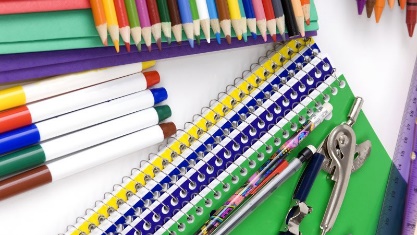 FOURNITURES SCOLAIRES Rentrée 2020-2021CE2La classe fournira :Des cahiers, des pinceaux, du papier à dessin, des crayons et des stylos de secours.Fournitures scolaires demandées aux parents (Matériel à renouveler en cours d'année)1 cartable, 1 trousse.Crayons à papier HB (en prévoir suffisamment).1 gomme.1 taille-crayon équipé d'un boîtier pour les copeaux.1 pochette de crayons de couleur. 1 pochette de feutres.2 chemises cartonnées à rabats (21 X 29,7).1 paquet de 100 protèges documents A4 pour classeur (pochettes plastiques)Plusieurs gros sticks de colle (et non tube, en prévoir suffisamment)Stylos  (bleu, noir, rouge et vert) (en prévoir suffisamment)* 1 triple décimètre. * 1 équerre.2 grands classeurs.2 jeux de 6 intercalaires pour les grands classeurs (le carton permet d'écrire directement sur les onglets)Un cahier de texte1 paquet de feuilles blanches perforées (SEYES, pour les classeurs format 21 X 29,7) ainsi que des œillets.4 protège-cahiers (bleui rouge/jaune/vert pour cahiers 17X22)De la peinture en " godets "                            (Pastilles plates et sèches sur un support plastique)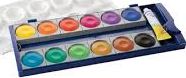 1 chiffon.Une paire de ciseaux (bouts arrondis) capable de couper du papier !Un compas plastique avec un anneau à serrage pour crayon (avec lequel il est possible de tracer un cercle).1 boite de mouchoirs.En cours d 'année, pensez à vérifier si ce matériel est encore complet et utilisable.Facultatif: un dictionnaire (type livre de poche, format 11X18, 40 000 mots environ) Bonnes vacances et à bientôt !